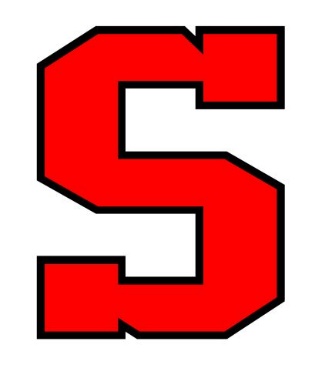 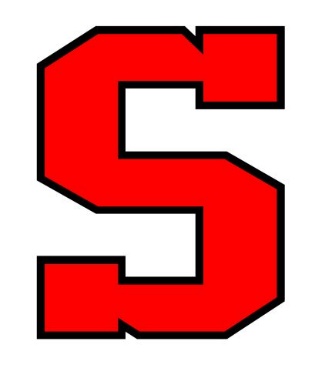 GIRLS SOCCER2018Head Coach – Larry SmithDay		Date		Opponent		Location           Time		  	DepartSat.		Sept. 1		Fort Hill/Allegany*	Away		10am	  		8amTue.		Sept. 4		Northern 		Home		6pm		Tue.		Sept. 11	Keyser			Away		5:30/7pm		3:45Thu.		Sept. 13	Petersburg		Away		5pm			3pm#Tue.		Sept. 18	Frankfort		Home		5pmTue. 		Sept. 25	Fort Hill		Home		6pmFri.		Sept. 28	Bishop Walsh		Away		4pm			1:50Mon.		Oct. 1		Allegany		Home		5:30/7pm		Wed.		Oct. 3		Petersburg		Home		6pmWed. 		Oct. 10		Hampshire		Away		5/7pm			2:30Tue.		Oct. 16		Northern		Away		6pm			4:30pmThu.		Oct. 18		Berlin			Away		4pm			1:45Sat.		Oct. 20		M. Ridge		Home		Noon/1:30* - Tournament Games     /     # - Share Bus With Boys     